2024-2025 Volunteer High School Band 
Information, Medical & Release Form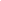 Please be sure to print neatly and complete both sides including both signature places on Page 2Student InformationParent/Guardian/Contact InformationList in order of authorization to be contacted on questions regarding the student 
or in emergencies including authorization for medical treatmentStudent Medical History 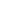 Release for Administration of Non-Prescription Medication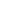 General Release for Participation in Band Activities and Medical Treatment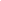 Student NameFirst                   Middle                  LastStudent/Mailing AddressStudent PhoneStudent NicknameGender (Birth and Gender Identity)Student emailStudent lives with?Home PhoneGradeInstrument or Position - MarchingInstrument or Position - ConcertT-shirt size (circle one)SM  MED  LG  XL  2XL  3XLParent/Guardian name and relationship to studentHome Phone (if different from student’s)Parent/Guardian emailParent/Guardian Address (if different from student’s)Parent/Guardian Cell PhoneParent/Guardian Work NumberParent/Guardian name and relationship to studentHome Phone (if different from student’s)Parent/Guardian emailParent/Guardian Address (if different from student’s)Parent/Guardian Cell PhoneParent/Guardian Work NumberContact name and relationship to studentHome Phone Contact emailContact AddressContact Cell PhoneContact Work NumberContact name and relationship to studentHome Phone Contact emailContact AddressContact Cell PhoneContact Work NumberAny environmental allergies (bees, wasps, animals, etc.)   _____yes  _____no If yes please list.Any food allergies?   _____yes  _____no If yes please list.Any medication allergies?  _____yes  _____no If yes please list.Any past or current medical condition that the directors/chaperones should be aware of including any chronic health problems or concerns?List all current medications (prescription, non-prescription) that your child takes on a regular basis:** SPECIAL NEEDS** see the Hawkins County Policy regarding medications. If your child needs to have special medication available at all events (i.e. Epipen, inhaler, insulin) please indicate below. Medication should be labeled with child's name accompanied by the appropriate forms , and given to band director or head chaperone to carry. If self-carrying medications, please provide copy of completed Self Possession Administration Form that can be found on the Hawkins County Schools website.	EpiPen		Inhaler		Diabetic Supplies 	__Other (Please list_________________)
